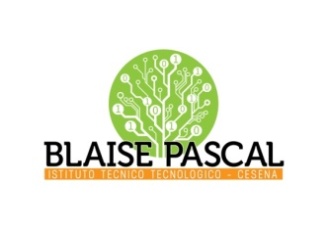 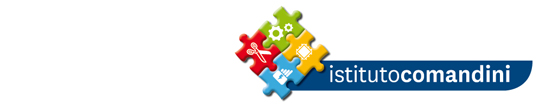 ISTITUTO ISTRUZIONE SUPERIORE “PASCAL–COMANDINI”P.le Cino Macrelli, 100 - 47521 CESENA (FC) - TEL. +39 054722792Cod. fisc. 90076540401 - Cod. Mecc. FOIS01100LFOIS01100L@istruzione.it - FOIS01100L@pec.istruzione.itCesena,  10.07.19		                                                                      Circolare n. 208  					       			 Al Personale  A.T.A.OGGETTO:  Fondo d’istituto e incarichi specifici A.T.A. -a.s. 2018/19-  Prospetto degli importi da liquidare.Si allega il prospetto di cui all’oggetto.Non potendo pubblicare i nominativi del personale interessato si invita il personale A.T.A. a contattare l’ufficio personale, entro il  20.07.19, al fine di verificare l’importo spettante.IL DIRIGENTE SCOLASTICO  Prof. Francesco Postiglione